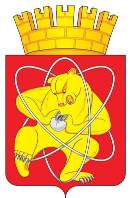 Муниципальное образование «Закрытое административно – территориальное образование  Железногорск Красноярского края»АДМИНИСТРАЦИЯ ЗАТО  г. ЖЕЛЕЗНОГОРСКПОСТАНОВЛЕНИЕ 01.11.2018                                                                                                                       №  2074г. ЖелезногорскО внесении изменений в постановление Администрации ЗАТО г. Железногорск от 23.01.2017 № 87 «Об установлении предельного уровня соотношения среднемесячной заработной платы руководителей и работников учреждений» В соответствии со статьей 145 Трудового кодекса Российской Федерации, c Уставом ЗАТО ЖелезногорскПОСТАНОВЛЯЮ:1. Внести в постановление Администрации ЗАТО г. Железногорск от 23.01.2017 N 87 «Об установлении предельного уровня соотношения среднемесячной заработной платы руководителей и работников учреждений» следующие изменения:1.1. Таблицу пункта 1 дополнить строкой 11 следующего содержания:«».2. Управлению делами Администрации ЗАТО г. Железногорск                        (Е.В. Андросова) довести до сведения населения настоящее Постановление через газету «Город и горожане».3. Отделу общественных связей Администрации ЗАТО г. Железногорск (И.С. Пикалова) разместить настоящее постановление на официальном сайте муниципального образования «Закрытое административно-территориальное образование Железногорск Красноярского края» в информационно-телекоммуникационной сети Интернет.4. Контроль над исполнением данного постановления возложить на первого заместителя Главы ЗАТО г. Железногорск по стратегическому планированию, экономическому развитию и финансам С.Д. Проскурнина.5. Настоящее постановление вступает в силу после его официального опубликования и распространяется на правоотношения, возникшие с 01.11.2018.Глава ЗАТО г. Железногорск                                                                  И.Г. Куксин11Муниципальные учреждения, осуществляющие деятельность в сфере городского хозяйства 4,03,53,5